P.M.  -- NOVEMBER '21 CALENDAR AND LEADER SCHEDULE 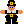 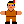               Magic Action Password for this month is “We say ‘Please’ and ‘Thank You’!”Letter “Ee”				3    Earth & Envelope	            5   Exercise,  Eyes & Ears“Engine, engine #9”									LIBRARY DAYB  --  Veda                             		B -- 	Elise      	  		B -- Kennedy 	W -- 	Bayley			      W -- Luke 				W -- Savannah Y. T  --   Rory For.				T -- 	Eli		 		T --  Justin	  	      	S  --  Avery				      S --   Tessa			 	S --  Kai    8    NO PRESCHOOL!	   10   Letter “Ff” --  Flashlight,	12   Flag, Finger, Foot, FeetNO classes today for 	        & “Five Little Astronauts”  	        &  “Five Little Rockets” 	      Hbck public schools!    		     TUITION IS DUE!           		     LIBRARY DAY  								            Scholastic Book Orders Due Friday!     	                           				B --   Hadley    	  		B -- Ethan 	     TEACHER  				W --	Liam				W --  Caedmon IN- SERVICE DAY!   			T --   Maxx			 	T --  	Dylan    	        						S --   Blake				 S --   Cooper 15    NO  PRESCHOOL!        17   Letter “Gg”   “Go, Go, Go”	 **19  Girl, Glasses & Gloves   			         	  & “Good Night, Good Night” &  Gravity 	      LIBRARY DAY   	       		 		B --  Savannah G. 				B --  VedaNO classes today for 			W --  	Molly					W --  Cameron      Hbck public schools!          	T --  	Jaxson 				T --  Michael                							S --  	Rory Far.				S --  Robert                 **PROGRESS REPORTS WILL BE DISTRIBUTED BY THIS FRIDAY, THE 19th!** 22   Letter “Hh;”  Our  Happy                    24   VACATION	     		 26      VACATION      Thanksgiving Celebration is today!!!!!                     Wear BROWN or with a TURKEY on it today! “Humpty Dumpty” & “Hickory, Dickory, Dock”              B --  	Elise	 					 			  	      			W --  Elliana	T --	Charlotte				 	  DAY				      DAY	S –  	Avery   PLEASE NOTE:  SCHOOL BEGINS AGAIN  after Thanksgiving on Wed., December 1st.  29    VACATION	 DEC. 1   Letter “Ii”;   “I See the Moon”   DEC. 3  Illustrator, Ice cream, Inch,		                  & “I’m a Little Rocket”  &  Imagination      & “Itsy Bitsy Spider”  LIBRARY        	            		                    B --  Kennedy				B --  Hadley            				W --	Bayley				W –  Luke						T --	Rory For.				T --   Eli             DAY					S --  	Tessa					S --   Kai We will be doing various activities throughout November in celebration of Thanksgiving.      **The magic action password for this month is  --  “We say ‘Please’ and ‘Thank You’!”**Nov.  8 –   Preschool Teachers’ In-Service Day – NO SCHOOL;  The Staff will be working on Progress Reports all day today!        All public Harbor Creek schools are NOT in session today!  The children have the day off!Nov. 10-- TUITION DUE	 Make sure that tuition is paid on or before.  Please remember that tuition is  $140.00   a month regardless of attendance.  **We do add a $20.00 late fee.    $25.00 returned check fee.Nov. 12 -- Scholastic Book Orders are due.  NO CASH, please!  Checks or money ordersshould be made out to “Scholastic Book Club.”  You may also order on-line.  Our class activation code is:  GLFP3  and the website is:  scholastic.com/bookclubs.Nov.  15 --  NO SCHOOL today because Harborcreek public schools do not have classes today.Nov. 19 –  FIRST PROGRESS REPORTS will be distributed by or before today.Nov. 22 -- THANKSGIVING  CELEBRATION:  The Presbyterian Church is providing a special snack for the children --  Tim Horton glazed doughnut holes and apple juice/water.  				We have various fun activities planned for the children that day!Nov. 22 --   Wear something BROWN or with a TURKEY on it to school (if you have it) today!Nov. 23 --  VACATION DAY on Tuesday. Nov.  24  --  VACATION DAY on Wednesday.Nov. 25  --  VACATION DAY!    Happy Thanksgiving!!!!Nov. 26 – VACATION DAY on Friday.Nov. 29  -- VACATION DAY on Monday.Nov. 30  --  VACATION DAY on Tuesday.Dec. 1 – School starts on Wednesday for students.  Letter “Ii” is introduced today.Friday, Dec. 3 --  School picture Day.  Bring your smiles!****Friday, Dec. 17th --  Preschool Christmas Celebration and last day of preschool for December.Dec. 18 through January 2   - --  Preschool Christmas Vacation***Monday, January 3rd  --  Preschool is back in session.****